30.09.2023 Приглашаем! Турнир по волейболу «Мяч над сеткой»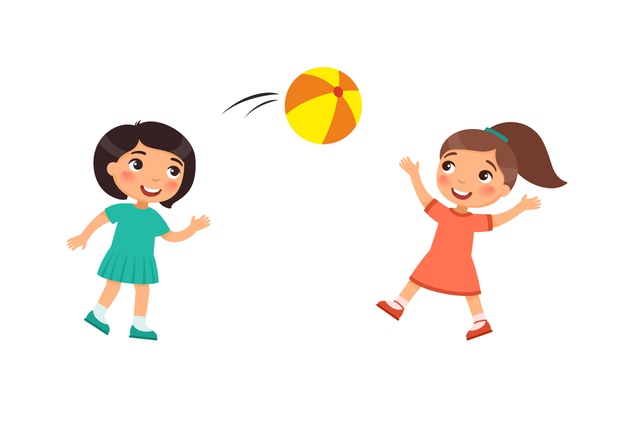 начало: 11.00спортивная площадкаЭто интересно!30.09.2023Создание презентаций“Мир моими глазами”начало: 12.00кабинет:10б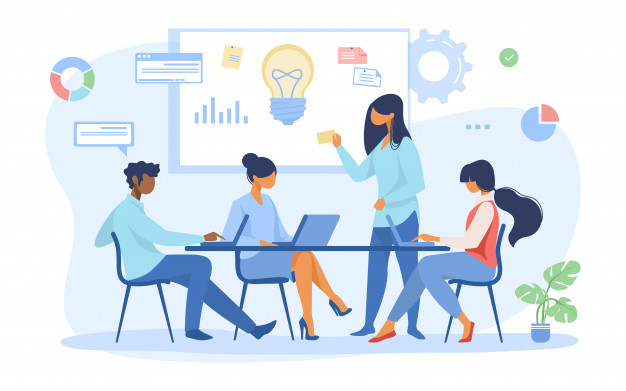 